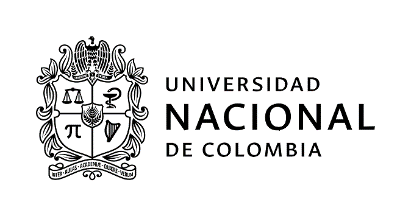 SOLICITUD PARA PARTICIPAR EN EL PROCESO DE SELECCIÓN DE ESTUDIANTE AUXILIAR PARA DEPENDENCIAS ADMINISTRATIVASPara participar en esta convocatoria certifico que actualmente y a la fecha no soy Monitor ni Becario de la Universidad Nacional de ColombiaEstoy interesado en participar en la convocatoria para la Dependencia o Proyecto: Est. Aux. POS apoyo Acad. Área Curricular CivilCódigo convocatoria: ______________Nombres y apellidos: _______________________________________________________________Cédula: ______________________________Teléfono: _____________________________Correo electrónico institucional: ______________________________________________________Soy Estudiante de la Carrera: Doctorado en Ingeniería – Ingeniería CivilFacultad: Minas			Sede: MedellínActualmente curso el ____semestre                 Puntaje Básico de Matrícula (PBM): ______________Mi promedio académico es de: ______		Pagué por concepto de matrícula: _____________Carga Académica: (Asignaturas registradas): ____________________________________________Disponibilidad Horaria (total horas): _______________Conocimientos en el área de sistemas (software, lenguajes, herramientas): ____________________________________________________________________________________________________________________________________________________________________________________________________________________________________________________________________________________________________________________________________________________Conocimiento de otros idiomas que habla, lee y escribe de forma Regular, Bien o Muy Bien:Puedo aportar a la Universidad las siguientes competencias personales, académicas y administrativas:1._______________________________________________________________________________2._______________________________________________________________________________3._______________________________________________________________________________4._______________________________________________________________________________5._______________________________________________________________________________6._______________________________________________________________________________7._________________________________________________________________________________________________________________					______________Firma										FechaNOTA: La Universidad anulará la presente solicitud en caso de no ser verídica la información académicaNúmero de Convocatoria143143Fecha de diligenciamientoFecha de diligenciamientoFecha de diligenciamientoFecha de diligenciamiento2004042021Nombre de la convocatoria, proyecto o Proceso ESTUDIO DE VARIABILIDAD DEL RECURSO HÍDRICO Y GESTIÓN DE SEDIMENTOS EN LAS CUENCAS DE INTERÉS PARA ISAGENYO A LA FORMULACIÓN DE PROYECTOS ESTRATÉGICOS – GRUPO IGNEAESTUDIO DE VARIABILIDAD DEL RECURSO HÍDRICO Y GESTIÓN DE SEDIMENTOS EN LAS CUENCAS DE INTERÉS PARA ISAGENYO A LA FORMULACIÓN DE PROYECTOS ESTRATÉGICOS – GRUPO IGNEAESTUDIO DE VARIABILIDAD DEL RECURSO HÍDRICO Y GESTIÓN DE SEDIMENTOS EN LAS CUENCAS DE INTERÉS PARA ISAGENYO A LA FORMULACIÓN DE PROYECTOS ESTRATÉGICOS – GRUPO IGNEAESTUDIO DE VARIABILIDAD DEL RECURSO HÍDRICO Y GESTIÓN DE SEDIMENTOS EN LAS CUENCAS DE INTERÉS PARA ISAGENYO A LA FORMULACIÓN DE PROYECTOS ESTRATÉGICOS – GRUPO IGNEAESTUDIO DE VARIABILIDAD DEL RECURSO HÍDRICO Y GESTIÓN DE SEDIMENTOS EN LAS CUENCAS DE INTERÉS PARA ISAGENYO A LA FORMULACIÓN DE PROYECTOS ESTRATÉGICOS – GRUPO IGNEAESTUDIO DE VARIABILIDAD DEL RECURSO HÍDRICO Y GESTIÓN DE SEDIMENTOS EN LAS CUENCAS DE INTERÉS PARA ISAGENYO A LA FORMULACIÓN DE PROYECTOS ESTRATÉGICOS – GRUPO IGNEAESTUDIO DE VARIABILIDAD DEL RECURSO HÍDRICO Y GESTIÓN DE SEDIMENTOS EN LAS CUENCAS DE INTERÉS PARA ISAGENYO A LA FORMULACIÓN DE PROYECTOS ESTRATÉGICOS – GRUPO IGNEAESTUDIO DE VARIABILIDAD DEL RECURSO HÍDRICO Y GESTIÓN DE SEDIMENTOS EN LAS CUENCAS DE INTERÉS PARA ISAGENYO A LA FORMULACIÓN DE PROYECTOS ESTRATÉGICOS – GRUPO IGNEAESTUDIO DE VARIABILIDAD DEL RECURSO HÍDRICO Y GESTIÓN DE SEDIMENTOS EN LAS CUENCAS DE INTERÉS PARA ISAGENYO A LA FORMULACIÓN DE PROYECTOS ESTRATÉGICOS – GRUPO IGNEAESTUDIO DE VARIABILIDAD DEL RECURSO HÍDRICO Y GESTIÓN DE SEDIMENTOS EN LAS CUENCAS DE INTERÉS PARA ISAGENYO A LA FORMULACIÓN DE PROYECTOS ESTRATÉGICOS – GRUPO IGNEANombre de la dependencia DEPTO DE GEOCIENCIAS Y MEDIO AMBIENTE DEPTO DE GEOCIENCIAS Y MEDIO AMBIENTE DEPTO DE GEOCIENCIAS Y MEDIO AMBIENTE DEPTO DE GEOCIENCIAS Y MEDIO AMBIENTE DEPTO DE GEOCIENCIAS Y MEDIO AMBIENTE DEPTO DE GEOCIENCIAS Y MEDIO AMBIENTE DEPTO DE GEOCIENCIAS Y MEDIO AMBIENTE DEPTO DE GEOCIENCIAS Y MEDIO AMBIENTE DEPTO DE GEOCIENCIAS Y MEDIO AMBIENTE DEPTO DE GEOCIENCIAS Y MEDIO AMBIENTE Nombre del área (Opcional)Tipo de estudiantePregrado   Pregrado   Pregrado   Pregrado   Posgrado    Posgrado    Posgrado    Posgrado    Posgrado    Posgrado    Tipo de convocatoriaTipo de convocatoriaApoyoAcadémicoApoyo a proyectos investigación o extensiónApoyo a proyectos investigación o extensiónGestiónAdministrativaGestiónAdministrativaBienestar universitarioBienestar universitarioBienestar universitarioOtroOtroRequisitos generales(Acuerdo CSU 211/2015 Art. 2)a. Tener la calidad de estudiante de pregrado o postgrado de la Universidad Nacional de Colombia. b. Tener un Promedio Aritmético Ponderado Acumulado - P.A.P.A. igual o superior a 3.5 para estudiantes de pregrado, e igual o superior a 4.0 para estudiantes de postgrado. c. No ostentar la calidad de monitor o becario de la Universidad Nacional de Colombia. Parágrafo. Para los estudiantes de postgrado que se encuentren debidamente matriculados en primer semestre de un programa de postgrado cumplir una de las siguientes condiciones, de acuerdo con el tipo de admisión, así: 1. Admisión regular, haber obtenido un promedio de calificación que se encuentre dentro de la franja del 30% más alto en el examen de admisión al postgrado correspondiente. 2. Haber sido admitido por admisión automática, según el artículo 57, literal c, del Acuerdo 008 de 2008 del Consejo Superior Universitario - Estatuto Estudiantil. 3. Admisión mediante tránsito entre programas de posgrado, tener un promedio igual o superior a 4.0 en el programa de posgrado desde el cual se aprobó el tránsito."Nota: El estudiante que se postule a la convocatoria, manifiesta conocer la normatividad relacionada con la convocatoria y autoriza a la universidad para realizar las verificaciones pertinentesa. Tener la calidad de estudiante de pregrado o postgrado de la Universidad Nacional de Colombia. b. Tener un Promedio Aritmético Ponderado Acumulado - P.A.P.A. igual o superior a 3.5 para estudiantes de pregrado, e igual o superior a 4.0 para estudiantes de postgrado. c. No ostentar la calidad de monitor o becario de la Universidad Nacional de Colombia. Parágrafo. Para los estudiantes de postgrado que se encuentren debidamente matriculados en primer semestre de un programa de postgrado cumplir una de las siguientes condiciones, de acuerdo con el tipo de admisión, así: 1. Admisión regular, haber obtenido un promedio de calificación que se encuentre dentro de la franja del 30% más alto en el examen de admisión al postgrado correspondiente. 2. Haber sido admitido por admisión automática, según el artículo 57, literal c, del Acuerdo 008 de 2008 del Consejo Superior Universitario - Estatuto Estudiantil. 3. Admisión mediante tránsito entre programas de posgrado, tener un promedio igual o superior a 4.0 en el programa de posgrado desde el cual se aprobó el tránsito."Nota: El estudiante que se postule a la convocatoria, manifiesta conocer la normatividad relacionada con la convocatoria y autoriza a la universidad para realizar las verificaciones pertinentesa. Tener la calidad de estudiante de pregrado o postgrado de la Universidad Nacional de Colombia. b. Tener un Promedio Aritmético Ponderado Acumulado - P.A.P.A. igual o superior a 3.5 para estudiantes de pregrado, e igual o superior a 4.0 para estudiantes de postgrado. c. No ostentar la calidad de monitor o becario de la Universidad Nacional de Colombia. Parágrafo. Para los estudiantes de postgrado que se encuentren debidamente matriculados en primer semestre de un programa de postgrado cumplir una de las siguientes condiciones, de acuerdo con el tipo de admisión, así: 1. Admisión regular, haber obtenido un promedio de calificación que se encuentre dentro de la franja del 30% más alto en el examen de admisión al postgrado correspondiente. 2. Haber sido admitido por admisión automática, según el artículo 57, literal c, del Acuerdo 008 de 2008 del Consejo Superior Universitario - Estatuto Estudiantil. 3. Admisión mediante tránsito entre programas de posgrado, tener un promedio igual o superior a 4.0 en el programa de posgrado desde el cual se aprobó el tránsito."Nota: El estudiante que se postule a la convocatoria, manifiesta conocer la normatividad relacionada con la convocatoria y autoriza a la universidad para realizar las verificaciones pertinentesa. Tener la calidad de estudiante de pregrado o postgrado de la Universidad Nacional de Colombia. b. Tener un Promedio Aritmético Ponderado Acumulado - P.A.P.A. igual o superior a 3.5 para estudiantes de pregrado, e igual o superior a 4.0 para estudiantes de postgrado. c. No ostentar la calidad de monitor o becario de la Universidad Nacional de Colombia. Parágrafo. Para los estudiantes de postgrado que se encuentren debidamente matriculados en primer semestre de un programa de postgrado cumplir una de las siguientes condiciones, de acuerdo con el tipo de admisión, así: 1. Admisión regular, haber obtenido un promedio de calificación que se encuentre dentro de la franja del 30% más alto en el examen de admisión al postgrado correspondiente. 2. Haber sido admitido por admisión automática, según el artículo 57, literal c, del Acuerdo 008 de 2008 del Consejo Superior Universitario - Estatuto Estudiantil. 3. Admisión mediante tránsito entre programas de posgrado, tener un promedio igual o superior a 4.0 en el programa de posgrado desde el cual se aprobó el tránsito."Nota: El estudiante que se postule a la convocatoria, manifiesta conocer la normatividad relacionada con la convocatoria y autoriza a la universidad para realizar las verificaciones pertinentesa. Tener la calidad de estudiante de pregrado o postgrado de la Universidad Nacional de Colombia. b. Tener un Promedio Aritmético Ponderado Acumulado - P.A.P.A. igual o superior a 3.5 para estudiantes de pregrado, e igual o superior a 4.0 para estudiantes de postgrado. c. No ostentar la calidad de monitor o becario de la Universidad Nacional de Colombia. Parágrafo. Para los estudiantes de postgrado que se encuentren debidamente matriculados en primer semestre de un programa de postgrado cumplir una de las siguientes condiciones, de acuerdo con el tipo de admisión, así: 1. Admisión regular, haber obtenido un promedio de calificación que se encuentre dentro de la franja del 30% más alto en el examen de admisión al postgrado correspondiente. 2. Haber sido admitido por admisión automática, según el artículo 57, literal c, del Acuerdo 008 de 2008 del Consejo Superior Universitario - Estatuto Estudiantil. 3. Admisión mediante tránsito entre programas de posgrado, tener un promedio igual o superior a 4.0 en el programa de posgrado desde el cual se aprobó el tránsito."Nota: El estudiante que se postule a la convocatoria, manifiesta conocer la normatividad relacionada con la convocatoria y autoriza a la universidad para realizar las verificaciones pertinentesa. Tener la calidad de estudiante de pregrado o postgrado de la Universidad Nacional de Colombia. b. Tener un Promedio Aritmético Ponderado Acumulado - P.A.P.A. igual o superior a 3.5 para estudiantes de pregrado, e igual o superior a 4.0 para estudiantes de postgrado. c. No ostentar la calidad de monitor o becario de la Universidad Nacional de Colombia. Parágrafo. Para los estudiantes de postgrado que se encuentren debidamente matriculados en primer semestre de un programa de postgrado cumplir una de las siguientes condiciones, de acuerdo con el tipo de admisión, así: 1. Admisión regular, haber obtenido un promedio de calificación que se encuentre dentro de la franja del 30% más alto en el examen de admisión al postgrado correspondiente. 2. Haber sido admitido por admisión automática, según el artículo 57, literal c, del Acuerdo 008 de 2008 del Consejo Superior Universitario - Estatuto Estudiantil. 3. Admisión mediante tránsito entre programas de posgrado, tener un promedio igual o superior a 4.0 en el programa de posgrado desde el cual se aprobó el tránsito."Nota: El estudiante que se postule a la convocatoria, manifiesta conocer la normatividad relacionada con la convocatoria y autoriza a la universidad para realizar las verificaciones pertinentesa. Tener la calidad de estudiante de pregrado o postgrado de la Universidad Nacional de Colombia. b. Tener un Promedio Aritmético Ponderado Acumulado - P.A.P.A. igual o superior a 3.5 para estudiantes de pregrado, e igual o superior a 4.0 para estudiantes de postgrado. c. No ostentar la calidad de monitor o becario de la Universidad Nacional de Colombia. Parágrafo. Para los estudiantes de postgrado que se encuentren debidamente matriculados en primer semestre de un programa de postgrado cumplir una de las siguientes condiciones, de acuerdo con el tipo de admisión, así: 1. Admisión regular, haber obtenido un promedio de calificación que se encuentre dentro de la franja del 30% más alto en el examen de admisión al postgrado correspondiente. 2. Haber sido admitido por admisión automática, según el artículo 57, literal c, del Acuerdo 008 de 2008 del Consejo Superior Universitario - Estatuto Estudiantil. 3. Admisión mediante tránsito entre programas de posgrado, tener un promedio igual o superior a 4.0 en el programa de posgrado desde el cual se aprobó el tránsito."Nota: El estudiante que se postule a la convocatoria, manifiesta conocer la normatividad relacionada con la convocatoria y autoriza a la universidad para realizar las verificaciones pertinentesa. Tener la calidad de estudiante de pregrado o postgrado de la Universidad Nacional de Colombia. b. Tener un Promedio Aritmético Ponderado Acumulado - P.A.P.A. igual o superior a 3.5 para estudiantes de pregrado, e igual o superior a 4.0 para estudiantes de postgrado. c. No ostentar la calidad de monitor o becario de la Universidad Nacional de Colombia. Parágrafo. Para los estudiantes de postgrado que se encuentren debidamente matriculados en primer semestre de un programa de postgrado cumplir una de las siguientes condiciones, de acuerdo con el tipo de admisión, así: 1. Admisión regular, haber obtenido un promedio de calificación que se encuentre dentro de la franja del 30% más alto en el examen de admisión al postgrado correspondiente. 2. Haber sido admitido por admisión automática, según el artículo 57, literal c, del Acuerdo 008 de 2008 del Consejo Superior Universitario - Estatuto Estudiantil. 3. Admisión mediante tránsito entre programas de posgrado, tener un promedio igual o superior a 4.0 en el programa de posgrado desde el cual se aprobó el tránsito."Nota: El estudiante que se postule a la convocatoria, manifiesta conocer la normatividad relacionada con la convocatoria y autoriza a la universidad para realizar las verificaciones pertinentesa. Tener la calidad de estudiante de pregrado o postgrado de la Universidad Nacional de Colombia. b. Tener un Promedio Aritmético Ponderado Acumulado - P.A.P.A. igual o superior a 3.5 para estudiantes de pregrado, e igual o superior a 4.0 para estudiantes de postgrado. c. No ostentar la calidad de monitor o becario de la Universidad Nacional de Colombia. Parágrafo. Para los estudiantes de postgrado que se encuentren debidamente matriculados en primer semestre de un programa de postgrado cumplir una de las siguientes condiciones, de acuerdo con el tipo de admisión, así: 1. Admisión regular, haber obtenido un promedio de calificación que se encuentre dentro de la franja del 30% más alto en el examen de admisión al postgrado correspondiente. 2. Haber sido admitido por admisión automática, según el artículo 57, literal c, del Acuerdo 008 de 2008 del Consejo Superior Universitario - Estatuto Estudiantil. 3. Admisión mediante tránsito entre programas de posgrado, tener un promedio igual o superior a 4.0 en el programa de posgrado desde el cual se aprobó el tránsito."Nota: El estudiante que se postule a la convocatoria, manifiesta conocer la normatividad relacionada con la convocatoria y autoriza a la universidad para realizar las verificaciones pertinentesa. Tener la calidad de estudiante de pregrado o postgrado de la Universidad Nacional de Colombia. b. Tener un Promedio Aritmético Ponderado Acumulado - P.A.P.A. igual o superior a 3.5 para estudiantes de pregrado, e igual o superior a 4.0 para estudiantes de postgrado. c. No ostentar la calidad de monitor o becario de la Universidad Nacional de Colombia. Parágrafo. Para los estudiantes de postgrado que se encuentren debidamente matriculados en primer semestre de un programa de postgrado cumplir una de las siguientes condiciones, de acuerdo con el tipo de admisión, así: 1. Admisión regular, haber obtenido un promedio de calificación que se encuentre dentro de la franja del 30% más alto en el examen de admisión al postgrado correspondiente. 2. Haber sido admitido por admisión automática, según el artículo 57, literal c, del Acuerdo 008 de 2008 del Consejo Superior Universitario - Estatuto Estudiantil. 3. Admisión mediante tránsito entre programas de posgrado, tener un promedio igual o superior a 4.0 en el programa de posgrado desde el cual se aprobó el tránsito."Nota: El estudiante que se postule a la convocatoria, manifiesta conocer la normatividad relacionada con la convocatoria y autoriza a la universidad para realizar las verificaciones pertinentesNo. de estudiantes a vincular2222222222Perfil requeridoIngeniería Civil Ingeniería Civil Ingeniería Civil Ingeniería Civil Ingeniería Civil Ingeniería Civil Ingeniería Civil Ingeniería Civil Ingeniería Civil Ingeniería Civil Perfil requeridoAvance superior o igual al 81%Avance superior o igual al 81%Avance superior o igual al 81%Avance superior o igual al 81%Avance superior o igual al 81%Avance superior o igual al 81%Avance superior o igual al 81%Avance superior o igual al 81%Avance superior o igual al 81%Avance superior o igual al 81%Perfil requeridoHaber cursado hidrología y análisis de datos ambientalesHaber cursado hidrología y análisis de datos ambientalesHaber cursado hidrología y análisis de datos ambientalesHaber cursado hidrología y análisis de datos ambientalesHaber cursado hidrología y análisis de datos ambientalesHaber cursado hidrología y análisis de datos ambientalesHaber cursado hidrología y análisis de datos ambientalesHaber cursado hidrología y análisis de datos ambientalesHaber cursado hidrología y análisis de datos ambientalesHaber cursado hidrología y análisis de datos ambientalesPerfil requeridoNivel de Inglés: Lectura – Excelente; Escritura – Bien Nivel de Inglés: Lectura – Excelente; Escritura – Bien Nivel de Inglés: Lectura – Excelente; Escritura – Bien Nivel de Inglés: Lectura – Excelente; Escritura – Bien Nivel de Inglés: Lectura – Excelente; Escritura – Bien Nivel de Inglés: Lectura – Excelente; Escritura – Bien Nivel de Inglés: Lectura – Excelente; Escritura – Bien Nivel de Inglés: Lectura – Excelente; Escritura – Bien Nivel de Inglés: Lectura – Excelente; Escritura – Bien Nivel de Inglés: Lectura – Excelente; Escritura – Bien Perfil requeridoTener conocimientos previos de programación y análisis de datos en python.Tener conocimientos previos de programación y análisis de datos en python.Tener conocimientos previos de programación y análisis de datos en python.Tener conocimientos previos de programación y análisis de datos en python.Tener conocimientos previos de programación y análisis de datos en python.Tener conocimientos previos de programación y análisis de datos en python.Tener conocimientos previos de programación y análisis de datos en python.Tener conocimientos previos de programación y análisis de datos en python.Tener conocimientos previos de programación y análisis de datos en python.Tener conocimientos previos de programación y análisis de datos en python.Perfil requeridoManejo de latex.Manejo de latex.Manejo de latex.Manejo de latex.Manejo de latex.Manejo de latex.Manejo de latex.Manejo de latex.Manejo de latex.Manejo de latex.Perfil requeridoManejo de ArcGIS o Qgis.Manejo de ArcGIS o Qgis.Manejo de ArcGIS o Qgis.Manejo de ArcGIS o Qgis.Manejo de ArcGIS o Qgis.Manejo de ArcGIS o Qgis.Manejo de ArcGIS o Qgis.Manejo de ArcGIS o Qgis.Manejo de ArcGIS o Qgis.Manejo de ArcGIS o Qgis.Perfil requeridoConocimientos básicos en WRF.Conocimientos básicos en WRF.Conocimientos básicos en WRF.Conocimientos básicos en WRF.Conocimientos básicos en WRF.Conocimientos básicos en WRF.Conocimientos básicos en WRF.Conocimientos básicos en WRF.Conocimientos básicos en WRF.Conocimientos básicos en WRF.Perfil requeridoTener un promedio igual o superior a 4.4Tener un promedio igual o superior a 4.4Tener un promedio igual o superior a 4.4Tener un promedio igual o superior a 4.4Tener un promedio igual o superior a 4.4Tener un promedio igual o superior a 4.4Tener un promedio igual o superior a 4.4Tener un promedio igual o superior a 4.4Tener un promedio igual o superior a 4.4Tener un promedio igual o superior a 4.4Actividades a desarrollarRealizar análisis periódico del desempeño de pronósticos de precipitación y caudalRealizar análisis periódico del desempeño de pronósticos de precipitación y caudalRealizar análisis periódico del desempeño de pronósticos de precipitación y caudalRealizar análisis periódico del desempeño de pronósticos de precipitación y caudalRealizar análisis periódico del desempeño de pronósticos de precipitación y caudalRealizar análisis periódico del desempeño de pronósticos de precipitación y caudalRealizar análisis periódico del desempeño de pronósticos de precipitación y caudalRealizar análisis periódico del desempeño de pronósticos de precipitación y caudalRealizar análisis periódico del desempeño de pronósticos de precipitación y caudalRealizar análisis periódico del desempeño de pronósticos de precipitación y caudalActividades a desarrollarApoyar la generación de reportes y análisis de pronósticos dinámicos del centro europeoApoyar la implementación de herramientas para la toma de decisiones y el análisis de desempeño de pronósticos a escala intraestacional y de largo plazoApoyar la generación de reportes y análisis de pronósticos dinámicos del centro europeoApoyar la implementación de herramientas para la toma de decisiones y el análisis de desempeño de pronósticos a escala intraestacional y de largo plazoApoyar la generación de reportes y análisis de pronósticos dinámicos del centro europeoApoyar la implementación de herramientas para la toma de decisiones y el análisis de desempeño de pronósticos a escala intraestacional y de largo plazoApoyar la generación de reportes y análisis de pronósticos dinámicos del centro europeoApoyar la implementación de herramientas para la toma de decisiones y el análisis de desempeño de pronósticos a escala intraestacional y de largo plazoApoyar la generación de reportes y análisis de pronósticos dinámicos del centro europeoApoyar la implementación de herramientas para la toma de decisiones y el análisis de desempeño de pronósticos a escala intraestacional y de largo plazoApoyar la generación de reportes y análisis de pronósticos dinámicos del centro europeoApoyar la implementación de herramientas para la toma de decisiones y el análisis de desempeño de pronósticos a escala intraestacional y de largo plazoApoyar la generación de reportes y análisis de pronósticos dinámicos del centro europeoApoyar la implementación de herramientas para la toma de decisiones y el análisis de desempeño de pronósticos a escala intraestacional y de largo plazoApoyar la generación de reportes y análisis de pronósticos dinámicos del centro europeoApoyar la implementación de herramientas para la toma de decisiones y el análisis de desempeño de pronósticos a escala intraestacional y de largo plazoApoyar la generación de reportes y análisis de pronósticos dinámicos del centro europeoApoyar la implementación de herramientas para la toma de decisiones y el análisis de desempeño de pronósticos a escala intraestacional y de largo plazoApoyar la generación de reportes y análisis de pronósticos dinámicos del centro europeoApoyar la implementación de herramientas para la toma de decisiones y el análisis de desempeño de pronósticos a escala intraestacional y de largo plazoActividades a desarrollarApoyar la elaboración de informes y presentaciones dentro del proyecto.Apoyar la elaboración de informes y presentaciones dentro del proyecto.Apoyar la elaboración de informes y presentaciones dentro del proyecto.Apoyar la elaboración de informes y presentaciones dentro del proyecto.Apoyar la elaboración de informes y presentaciones dentro del proyecto.Apoyar la elaboración de informes y presentaciones dentro del proyecto.Apoyar la elaboración de informes y presentaciones dentro del proyecto.Apoyar la elaboración de informes y presentaciones dentro del proyecto.Apoyar la elaboración de informes y presentaciones dentro del proyecto.Apoyar la elaboración de informes y presentaciones dentro del proyecto.Disponibilidad de tiempo requerida20 horas/semana 20 horas/semana 20 horas/semana 20 horas/semana 20 horas/semana 20 horas/semana 20 horas/semana 20 horas/semana 20 horas/semana 20 horas/semana Estímulo económico mensual1.5 SMMLV 1.5 SMMLV 1.5 SMMLV 1.5 SMMLV 1.5 SMMLV 1.5 SMMLV 1.5 SMMLV 1.5 SMMLV 1.5 SMMLV 1.5 SMMLV Duración de la vinculación3.7 meses3.7 meses3.7 meses3.7 meses3.7 meses3.7 meses3.7 meses3.7 meses3.7 meses3.7 mesesTérminos para la presentación de documentos y selecciónCorreo electrónico caaosorioga@unal.edu.coCorreo electrónico caaosorioga@unal.edu.coCorreo electrónico caaosorioga@unal.edu.coCorreo electrónico caaosorioga@unal.edu.coCorreo electrónico caaosorioga@unal.edu.coCorreo electrónico caaosorioga@unal.edu.coCorreo electrónico caaosorioga@unal.edu.coCorreo electrónico caaosorioga@unal.edu.coCorreo electrónico caaosorioga@unal.edu.coCorreo electrónico caaosorioga@unal.edu.coFecha de cierre de la convocatoria23/04/2021 05:00 pm23/04/2021 05:00 pm23/04/2021 05:00 pm23/04/2021 05:00 pm23/04/2021 05:00 pm23/04/2021 05:00 pm23/04/2021 05:00 pm23/04/2021 05:00 pm23/04/2021 05:00 pm23/04/2021 05:00 pmDocumentos Obligatorios-Certificado matrícula -Certificado de notas-Fotocopia de la Cédula.-Formato “SOLICITUD PARA PARTICIPAR EN EL PROCESO DE SELECCIÓN DE ESTUDIANTE AUXILIAR” diligenciado y firmado-Certificado matrícula -Certificado de notas-Fotocopia de la Cédula.-Formato “SOLICITUD PARA PARTICIPAR EN EL PROCESO DE SELECCIÓN DE ESTUDIANTE AUXILIAR” diligenciado y firmado-Certificado matrícula -Certificado de notas-Fotocopia de la Cédula.-Formato “SOLICITUD PARA PARTICIPAR EN EL PROCESO DE SELECCIÓN DE ESTUDIANTE AUXILIAR” diligenciado y firmado-Certificado matrícula -Certificado de notas-Fotocopia de la Cédula.-Formato “SOLICITUD PARA PARTICIPAR EN EL PROCESO DE SELECCIÓN DE ESTUDIANTE AUXILIAR” diligenciado y firmado-Certificado matrícula -Certificado de notas-Fotocopia de la Cédula.-Formato “SOLICITUD PARA PARTICIPAR EN EL PROCESO DE SELECCIÓN DE ESTUDIANTE AUXILIAR” diligenciado y firmado-Certificado matrícula -Certificado de notas-Fotocopia de la Cédula.-Formato “SOLICITUD PARA PARTICIPAR EN EL PROCESO DE SELECCIÓN DE ESTUDIANTE AUXILIAR” diligenciado y firmado-Certificado matrícula -Certificado de notas-Fotocopia de la Cédula.-Formato “SOLICITUD PARA PARTICIPAR EN EL PROCESO DE SELECCIÓN DE ESTUDIANTE AUXILIAR” diligenciado y firmado-Certificado matrícula -Certificado de notas-Fotocopia de la Cédula.-Formato “SOLICITUD PARA PARTICIPAR EN EL PROCESO DE SELECCIÓN DE ESTUDIANTE AUXILIAR” diligenciado y firmado-Certificado matrícula -Certificado de notas-Fotocopia de la Cédula.-Formato “SOLICITUD PARA PARTICIPAR EN EL PROCESO DE SELECCIÓN DE ESTUDIANTE AUXILIAR” diligenciado y firmado-Certificado matrícula -Certificado de notas-Fotocopia de la Cédula.-Formato “SOLICITUD PARA PARTICIPAR EN EL PROCESO DE SELECCIÓN DE ESTUDIANTE AUXILIAR” diligenciado y firmadoDocumentos opcionales (no pueden ser modificatorios)- Certificado de afiliación a salud- Certificado de afiliación a salud- Certificado de afiliación a salud- Certificado de afiliación a salud- Certificado de afiliación a salud- Certificado de afiliación a salud- Certificado de afiliación a salud- Certificado de afiliación a salud- Certificado de afiliación a salud- Certificado de afiliación a saludCriterios de evaluaciónEntrevistaPrueba técnicaEntrevistaPrueba técnicaEntrevistaPrueba técnicaEntrevistaPrueba técnicaEntrevistaPrueba técnicaEntrevistaPrueba técnicaEntrevistaPrueba técnicaEntrevistaPrueba técnicaEntrevistaPrueba técnicaEntrevistaPrueba técnicaResponsable de la convocatoriaCarlos David Hoyos  – Depto Geociencias y medio ambienteCarlos David Hoyos  – Depto Geociencias y medio ambienteCarlos David Hoyos  – Depto Geociencias y medio ambienteCarlos David Hoyos  – Depto Geociencias y medio ambienteCarlos David Hoyos  – Depto Geociencias y medio ambienteCarlos David Hoyos  – Depto Geociencias y medio ambienteCarlos David Hoyos  – Depto Geociencias y medio ambienteCarlos David Hoyos  – Depto Geociencias y medio ambienteCarlos David Hoyos  – Depto Geociencias y medio ambienteCarlos David Hoyos  – Depto Geociencias y medio ambienteLunesMartesMiércolesJuevesViernesSábadoIdiomaHabloLeoEscribo